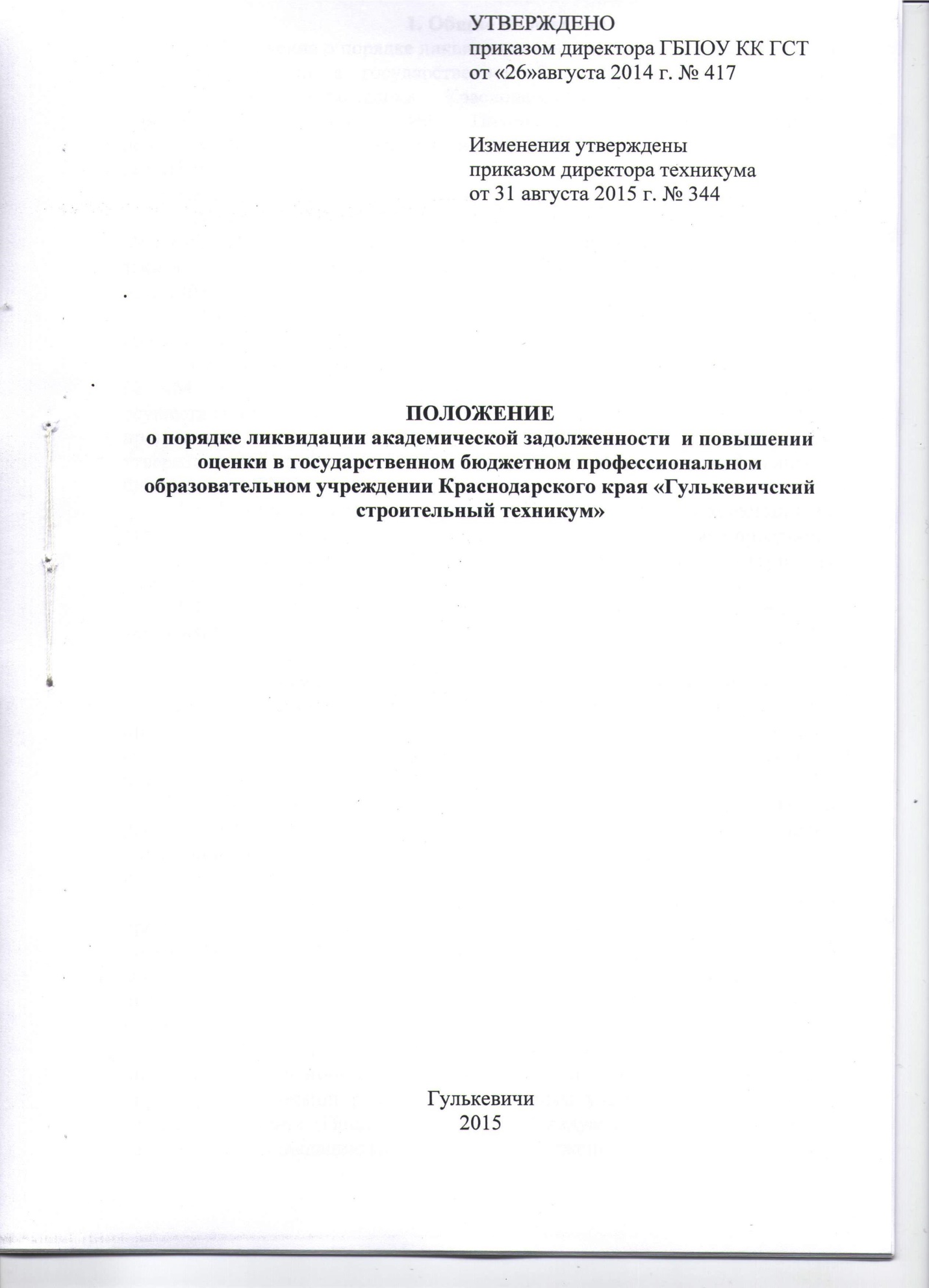 1. Общие положения1.1. Положение о порядке ликвидации академической задолженности  и повышении оценки в государственном бюджетном профессиональном образовательном учреждении Краснодарского края «Гулькевичский строительный техникум» (далее – Положение, техникум) разработано с целью регулирования процесса ликвидации академических задолженностей и повышения положительной оценки студентами техникума.1.2. Настоящее Положение разработано в соответствии с:- Федеральным законом «Об образовании в Российской Федерации» от 29 декабря 2012 г. № 273-ФЗ с изменениями, утвержденными Федеральными законами от 04.06.2014 г. №145-ФЗ, от 06.04.2015 №68-ФЗ, от 02.05.2015 №122-ФЗ;- Законом Краснодарского края «Об образовании в Краснодарском крае» от 16.07.2013 № 2770-КЗ;- Приказом Министерства образования и науки Российской Федерации № 464 от 14.06.2013 г. «Об утверждении Порядка организации и осуществления образовательной деятельности по образовательным программам среднего профессионального образования», с изменениями, утвержденными приказами Министерства образования и науки Российской Федерации от 22.01.2014 №31 и от 15.12.2014 №1580.1.3. Неудовлетворительные результаты промежуточной аттестации по одному или нескольким дисциплинам (модулям) образовательной программы или непрохождение промежуточной аттестации при отсутствии уважительных причин признаются академической задолженностью.1.4. Обучающиеся обязаны ликвидировать академическую задолженность.2. Порядок ликвидации академической задолженности2.1. По завершении каждого учебного семестра классные руководители предоставляют заместителю директора докладные записки с персональным списком обучающихся, имеющих академические задолженности (Приложение 1).2.2. На основании утвержденного заместителем директора по учебной работе списка издается приказ директора техникума о предоставлении обучающимся права ликвидировать академическую задолженность с приложением графика о ликвидации.Студенты, имеющие академическую задолженность, вправе пройти промежуточную аттестацию по соответствующей дисциплине (модулю) не более двух раз в сроки, определяемые техникумом, в пределах одного года с момента образования академической задолженности. В указанный период не включаются время болезни студента, нахождение его в академическом отпуске.2.3. Пересдача проводится при наличии листа-разрешения на ликвидацию академической задолженности, подписанного заместителем директора по учебной работе с обязательным указанием срока действия данного документа (Приложение 2) и индивидуальной (экзаменационной) ведомости на ликвидацию академической задолженности (Приложение 3, 4).2.4. Студентам, которые не смогли сдать зачеты и экзамены в установленные сроки по уважительной причине, подтвержденной соответствующими документами, приказом директора техникума предоставляется право на продление экзаменационной сессии.2.3. Пересдача неудовлетворительных результатов промежуточной аттестации допускается в любой период до окончания семестра, в котором получены такие результаты или в течение месяца с момента начала следующего семестра.2.4. Пересдача неудовлетворительной оценки по одной и той же дисциплине (модулю) допускается не более двух раз: преподавателю, принимавшему экзамен первоначально – один раз; экзаменационной комиссии – один раз. Неявка студента на переэкзаменовку без уважительной причины приравнивается к получению неудовлетворительной оценки.2.5. Состав экзаменационной комиссии формируется и утверждается заместителем директора по учебной работе. В состав экзаменационной комиссии включаются:- преподаватель, который вел учебные занятия по данной учебной дисциплине (модулю) в экзаменуемой группе;- председатель учебно-методического объединения или преподаватель, ведущий учебные занятия по данной учебной дисциплине (модулю) в других группах;- заместитель директора по учебной работе.2.6. Повторная промежуточная аттестация проводится в соответствии с комплектом контрольно-оценочных средств по учебной дисциплине (модулю), предложенных группе. Результаты промежуточной аттестации оформляются экзаменационной и (или) зачетной ведомостями. Решение комиссии является окончательным.2.7. Студент, получивший неудовлетворительную оценку при пересдаче экзамена экзаменационной комиссии отчисляется из техникума. В пределах действующего срока ликвидации академической задолженности запрещается отказывать студенту в выдаче экзаменационного листа-направления для пересдачи, кроме следующих случаев:- студент представлен к отчислению из техникума;- студент уже реализовал свое право двух пересдач.2.8. Срок ликвидации академической задолженности может быть продлен в исключительных случаях, при наличии уважительных причин подтвержденных документально по личному заявлению студента (Приложение 5). К заявлению студента прилагаются объяснительная записка о причинах несвоевременного прохождения промежуточной аттестации и документы, подтверждающие уважительные причины для отсрочки (Приложение 6). Продление срока ликвидации академической задолженности при наличии уважительных причин не может превышать одного месяца с момента устранения обстоятельств, явившихся препятствием для прохождения промежуточной аттестации в соответствии с графиком аттестаций по основной профессиональной образовательной программе. Если студент не ликвидировал академическую задолженность по истечении представленной отсрочки, он подлежит отчислению из техникума.2.9. Студенты, не прошедшие промежуточной аттестации по уважительным причинам или имеющие академическую задолженность, переводятся на следующий курс условно до 1октября.3. Повышение положительной оценки3.1. По завершении промежуточной аттестации на основании письменного заявления студента и по согласованию с заместителем директора по учебной работе допускается повторная сдача одного экзамена (дифференцированного зачета) с целью углубления знаний и повышения оценки (Приложение 7). При наличии неудовлетворительной оценки, полученной в ходе промежуточной аттестации, повторная сдача экзамена (дифференцированного зачета) с целью углубления знаний и повышения оценки запрещается. Новую оценку в зачетной книжке и в заявлении на повышение оценки выставляет преподаватель. Все исправления в ведомости, журнале делает классный руководитель на основании записи преподавателя в заявлении на пересдачу.3.2. В первом семестре выпускного курса в исключительных случаях допускается повторная сдача двух дисциплин с целью повышения положительной оценки по дисциплинам предшествующих семестров. Подобная пересдача может быть проведена не позднее 1 апреля. Повторная сдача дисциплины с целью повышения положительной оценки в последнем семестре обучения запрещается.3.3. Пересдача проводится при наличии листа-разрешения на повторную сдачу одного экзамена (дифференцированного зачета) с целью углубления знаний и повышения оценки, подписанного заместителем директора по учебной работе с обязательным указанием срока действия данного документа (Приложение 8).3.4. Преподавателям категорически запрещается осуществлять прием пересдачи без листа-разрешения на повторную сдачу одного экзамена (дифференцированного зачета) и индивидуальной (экзаменационной) ведомости на повторную сдачу одного экзамена (дифференцированного зачета) (Приложение 9, 10) или при наличии листа-разрешения, срок действия которого истек или не указан.Приложение 1Заместителю директора по УР____________________________(Ф.И.О.)от классного руководителя группы №______________________________________________________ (Ф.И.О.) Докладная запискаДовожу до Вашего сведения, что по итогам семестра ___ 20___/___ учебного года академические задолженности имеют следующие обучающиеся:«________»______________ 20___г.__________________________                                                                                                               подписьПриложение 2Государственное  бюджетное профессиональное образовательное учреждение Краснодарского края«Гулькевичский строительный техникум»Разрешениена ликвидацию академической задолженностиФ.И.О. обучающегося______________________________________________Группа_______________, курс ________Специальность\ профессия__________________________________________Заместитель директора  по УР       __________               /Е.И.Шестых/Ознакомлен   ___________________________       _______________________Приложение 3Государственное  бюджетное профессиональное образовательное учреждение Краснодарского края«Гулькевичский строительный техникум»ИНДИВИДУАЛЬНАЯ  ВЕДОМОСТЬликвидации академической задолженностиОбучающегося  ____________________________________________________                                            Ф.И.О.Группа_______________, курс ________Специальность\ профессия __________________________________________________________________________________________________________Заключение: на основании полученных оценок считать задолженность поуказанным дисциплинам за 20_____ - 20____ учебный год     непогашенными  / погашенными. Заместитель директора  по УР ______________    Е.И.Шестых«________»__________________ 20____г.Приложение 4Государственное  бюджетное профессиональное образовательное учреждение Краснодарского края«Гулькевичский строительный техникум»ИНДИВИДУАЛЬНАЯ ЭКЗАМЕНАЦИОННАЯ ВЕДОМОСТЬликвидации академической задолженностиОбучающегося  ____________________________________________________                                                                            Ф.И.О.Группа_______________, курс ________Специальность\ профессия__________________________________________Заключение: на основании полученных оценок считать задолженность поуказанным дисциплинам за 20_____ - 20____ учебный год     непогашенными  / погашенными.  Заместитель директора  по УР Р ______________    Е.И.Шестых«________»__________________ 20____г.Приложение 5Заместителю директора по УР____________________________(Ф.И.О.)от студента(ки) группы №_________________________________(Ф.И.О.) полностью____________________________Заявлениеоб установлении индивидуальных сроков ликвидации академических задолженностейПрошу установить индивидуальные сроки ликвидации академических задолженностей за зимнюю/летнюю экзаменационную сессию по следующим дисциплинам:1.___________________________________________________2. ___________________________________________________3. ___________________________________________________4. ___________________________________________________«____»___________20___г.студент(ка)	/	/(подпись)	 (Ф.И.О.)Приложение 6Заместителю директора по УР____________________________(Ф.И.О.)от студента(ки) группы №_________________________________(Ф.И.О.) полностью____________________________Объяснительная запискао причинах несвоевременной сдачи зачетов/экзаменовЯ,________________________________________________________________,                                                (ФИО)имею на конец зимней/летней экзаменационной сессии, следующие академические задолженности, а именно:1.2.3.    Вышеозначенные задолженности обусловлены:- моей болезнью в течение сессии с _________ по _________ (подтверждается медицинской справкой);- длительной болезнью в течение семестра с _________ по _________ (подтверждается медицинской справкой);- экстренными семейными обстоятельствами_____________________________ (краткая расшифровка семейных обстоятельств) (подтверждается соответствующими документами);- другими уважительными причинами ___________________________________(подтверждается соответствующими документами).«____»___________20___г.студент(ка)	/	/(подпись)	 (Ф.И.О.)Примечание:При отсутствии уважительных причин обусловливающих наличие академических задолженностей на время окончания сессии в п.2 указывается:1. Уважительных причин обусловливающих академические задолженности на время окончания зимней/летней экзаменационной сессии не имею.Приложение 7Заместителю директора по УР____________________________(Ф.И.О.)от студента(ки) группы №_________________________________(Ф.И.О.) полностью____________________________Заявлениена повторную сдачу одного экзамена (дифференцированного зачета) с целью углубления знаний и повышения оценкиПрошу разрешить повторную сдачу одного экзамена (дифференцированного зачета) с целью углубления знаний и повышения оценки1.___________________________________________________«____»___________20___г.студент(ка)	/	/(подпись)	 (Ф.И.О.)Приложение 8Государственное  бюджетное профессиональное образовательное учреждение Краснодарского края«Гулькевичский строительный техникум»Разрешениена повторную сдачу одного экзамена (дифференцированного зачета) с целью углубления знаний и повышения оценкиФ.И.О. обучающегося______________________________________________Группа_______________, курс ________Специальность\ профессия__________________________________________Заместитель директора  по УР       __________               /Е.И.Шестых/Ознакомлен   ___________________________       ________________________Приложение 9Государственное  бюджетное профессиональное образовательное учреждение Краснодарского края«Гулькевичский строительный техникум»ИНДИВИДУАЛЬНАЯ  ВЕДОМОСТЬповторной сдачи одного экзамена (дифференцированного зачета) с целью углубления знаний и повышения оценкиОбучающегося  ____________________________________________________                                            Ф.И.О.Группа_______________, курс ________Специальность\ профессия____________________________________________________________________________________________________________Заключение: на основании полученных оценок считать задолженность поуказанным дисциплинам за 20_____ - 20____ учебный год     непогашенными  / погашенными. Заместитель директора  по УР ______________    Е.И.Шестых«________»__________________ 20____г.Приложение 10Государственное  бюджетное профессиональное образовательное учреждение Краснодарского края«Гулькевичский строительный техникум»ИНДИВИДУАЛЬНАЯ ЭКЗАМЕНАЦИОННАЯ ВЕДОМОСТЬповторной сдачи одного экзамена (дифференцированного зачета) с целью углубления знаний и повышения оценкиОбучающегося  ____________________________________________________                                                                            Ф.И.О.Группа_______________, курс ________Специальность\ профессия_____________________________________________________________________________________________________________Заключение: на основании полученных оценок считать задолженность поуказанным дисциплинам за 20_____ - 20____ учебный год     непогашенными  / погашенными.  Заместитель директора  по УР  ______________    Е.И.Шестых«________»__________________ 20____г.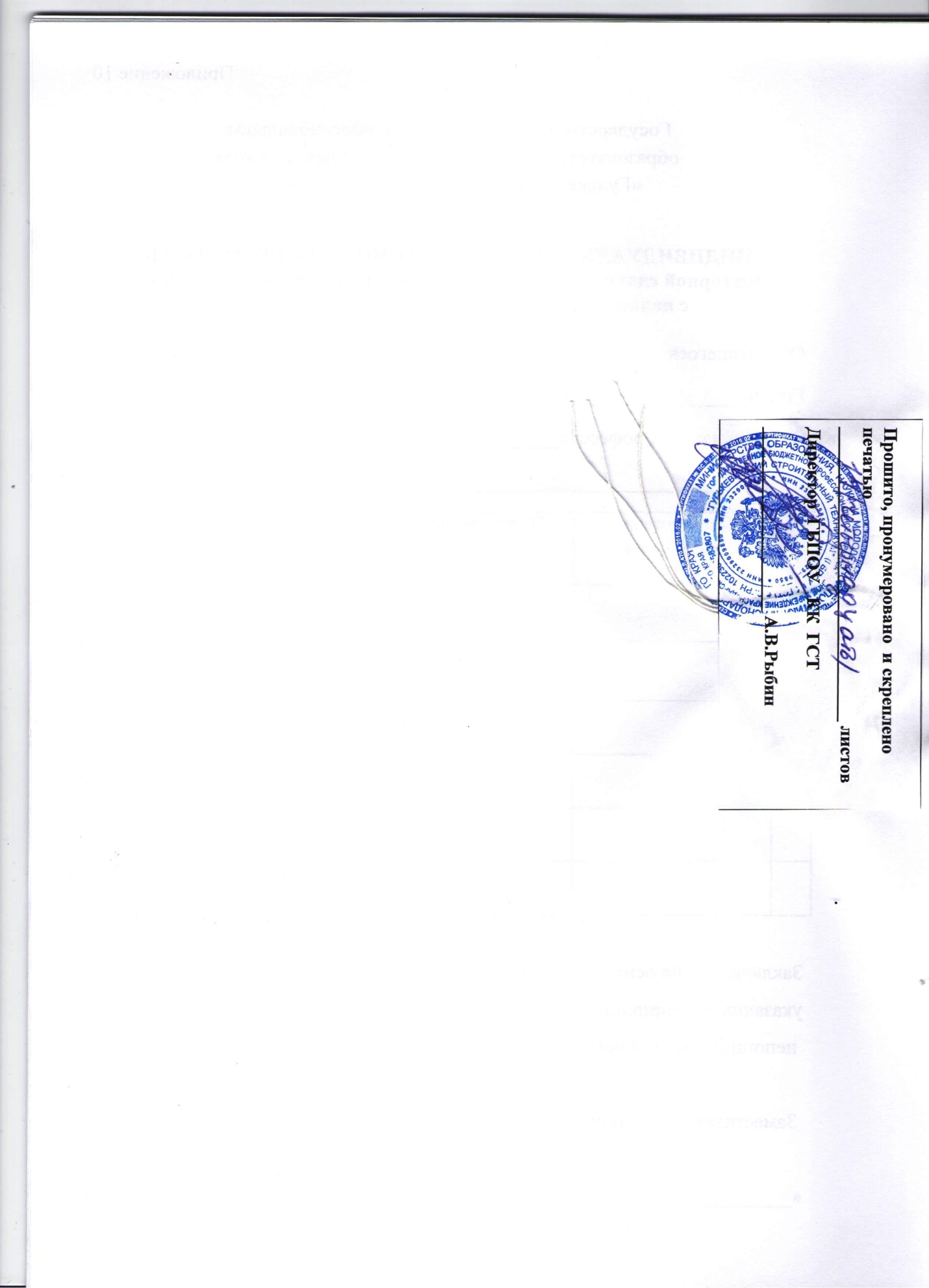 № п/пФ.И.О. студентаГруппаНаименование дисциплины (модуля)№ п/пНаименованиеДисциплины (модуля)ПреподавательПланируемая датапересдачиПодписьпреподавателя№Наименование дисциплиныПреподавательДатаОценкаПодпись преподавателя№Наименование дисциплиныПреподавательДатаОценкаПодпись преподавателя№Наименованиедисциплины\дисциплинПреподавательПланируемая датапересдачиПодписьпреподавателя№Наименование дисциплиныПреподавательДатаОценкаПодпись преподавателя№Наименование дисциплиныПреподавательДатаОценкаПодпись преподавателя